22 May 2020Ref: ITT-PPE-SIN-ARO-002Invitation to Tender for PPE Safety EquipmentTender Notice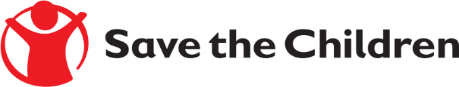 Today, we are dealing with a global pandemic that could bring in its train a Great Depression. That combination of a health crisis and economic downturn creates perfect storm conditions for what could be a great reversal in human development.Save the Children has a long and proud history of responding to humanitarian emergencies. But the Coronavirus pandemic confronts us, as it confronts the world, with the greatest humanitarian challenge of our generation. We are already responding to that challenge – but we need to do more, and we need your help.Save the Children International (SCI) invites you to tender for the provision of Personal Protective Equipment. Outcome of Tender		 	: Selected suppliers awarded preferred status with SCI.Potential Spend Value			: up to USD 4,000,000 per annumResponses should be submitted no later than 1200 GMT +8, 8th June 2020 using the Bidder Response Document provided in Part 3 of this tender pack. For further guidance on how to submit your response, please follow the instructions detailed here.Bids should be submitted to aro.tender@savethechildren.org Queries/Questions should be directed to aro.rpu@savethechildren.org Important: DO NOT send bids to aro.rpu@savethechildren.org We look forward to receiving your response.Thanks and Best RegardsSCI Sourcing Team